Circuit Extraction and DRCAfter detailed routing is complete, the exact length and position of each interconnect for every net is known. Now the parasitic capacitance and resistance associated with each interconnect, via, and contact can be calculated. This data is generated by a circuit-extraction tool in one of the formats described next. It is important to extract the parasitic values that will be on the silicon wafer. The mask data or CIF widths and dimensions that are drawn in the logic cells are not necessarily the same as the final silicon dimensions. Normally mask dimensions are altered from drawn values to allow for process bias or other effects that occur during the transfer of the pattern from mask to silicon. Since this is a problem that is dealt with by the ASIC vendor and not the design software vendor, ASIC designers normally have to ask very carefully about the details of this problem. Table 17.2 shows values for the parasitic capacitances for a typical 1 m m CMOS process. Notice that the fringing capacitance is greater than the parallel-plate (area) capacitance for all layers except poly. Next, we shall describe how the parasitic information is passed between tools. 17.4.1  SPF, RSPF, and DSPFThe standard parasitic format ( SPF ) (developed by Cadence [ 1990], now in the hands of OVI) describes interconnect delay and loading due to parasitic resistance and capacitance. There are three different forms of SPF: two of them ( regular SPF and reduced SPF ) contain the same information, but in different formats, and model the behavior of interconnect; the third form of SPF ( detailed SPF ) describes the actual parasitic resistance and capacitance components of a net. Figure 17.22 shows the different types of simplified models that regular and reduced SPF support. The load at the output of gate A is represented by one of three models: lumped-C, lumped-RC, or PI segment. The pin-to-pin delays are modeled by RC delays. You can represent the pin-to-pin interconnect delay by an ideal voltage source, V(A_1) in this case, driving an RC network attached to each input pin. The actual pin-to-pin delays may not be calculated this way, however.The key features of regular and reduced SPF are as follows:The loading effect of a net as seen by the driving gate is represented by choosing one of three different RC networks: lumped-C, lumped-RC, or PI segment (selected when generating the SPF) [ O’Brien and Savarino, 1989].The pin-to-pin delays of each path in the net are modeled by a simple RC delay (one for each path). This can be the Elmore constant for each path (see Section 17.1.2 ), but it need not be.Here is an example regular SPF file for just one net that uses the PI segment model shown in Figure 17.22 (e):#Design Name : EXAMPLE1#Date : 6 August 1995#Time : 12:00:00#Resistance Units : 1 ohms#Capacitance Units : 1 pico farads#Syntax :#N <netName>#C <capVal># F <from CompName> <fromPinName># GC <conductance># |# REQ <res># GRC <conductance># T <toCompName> <toPinName> RC <rcConstant> A <value># |# RPI <res># C1 <cap># C2 <cap># GPI <conductance># T <toCompName> <toPinName> RC <rcConstant> A <value># TIMING.ADMITTANCE.MODEL = PI# TIMING.CAPACITANCE.MODEL = PPN CLOCKC 3.66F ROOT ZRPI 8.85C1 2.49C2 1.17GPI = 0.0T DF1 G RC 22.20T DF2 G RC 13.05This file describes the following:The preamble contains the file format.This representation uses the PI segment model ( Figure 17.22 e).This net uses pin-to-pin timing.The driving gate of this net is ROOT and the output pin name is Z .The PI segment elements have values: C1 = 2.49 pF, C2 = 1.17 pF, RPI = 8.85 W . Notice the order of C1 and C2 in Figure 17.22 (e). The element GPI is not normally used in SPF files.The delay from output pin Z of ROOT to input pin G of DF1 is 22.20 ns.The delay from pin Z of ROOT to pin G of DF2 is 13.05 ns.The reduced SPF ( RSPF) contains the same information as regular SPF, but uses the SPICE format. Here is an example RSPF file that corresponds to the previous regular SPF example:* Design Name : EXAMPLE1* Date : 6 August 1995* Time : 12:00:00* Resistance Units : 1 ohms* Capacitance Units : 1 pico farads*| RSPF 1.0*| DELIMITER "_".SUBCKT EXAMPLE1 OUT IN*| GROUND_NET VSS* TIMING.CAPACITANCE.MODEL = PP*|NET CLOCK 3.66PF*|DRIVER ROOT_Z ROOT Z*|S (ROOT_Z_OUTP1 0.0 0.0)R2 ROOT_Z ROOT_Z_OUTP1 8.85C1 ROOT_Z_OUTP1 VSS 2.49PFC2 ROOT_Z VSS 1.17PF*|LOAD DF2_G DF1 G*|S (DF1_G_INP1 0.0 0.0)E1 DF1_G_INP1 VSS ROOT_Z VSS 1.0R3 DF1_G_INP1 DF1_G 22.20C3 DF1_G VSS 1.0PF*|LOAD DF2_G DF2 G*|S (DF2_G_INP1 0.0 0.0)E2 DF2_G_INP1 VSS ROOT_Z VSS 1.0R4 DF2_G_INP1 DF2_G 13.05C4 DF2_G VSS 1.0PF*Instance SectionXDF1 DF1_Q DF1_QN DF1_D DF1_G DF1_CD DF1_VDD DF1_VSS DFF3XDF2 DF2_Q DF2_QN DF2_D DF2_G DF2_CD DF2_VDD DF2_VSS DFF3XROOT ROOT_Z ROOT_A ROOT_VDD ROOT_VSS BUF.ENDS.ENDThis file has the following features:The PI segment elements ( C1 , C2 , and R2 ) have the same values as the previous example.The pin-to-pin delays are modeled at each of the gate inputs with a capacitor of value 1 pF ( C3 and C4 here) and a resistor ( R3 and R4 ) adjusted to give the correct RC delay. Since the load on the output gate is modeled by the PI segment it does not matter what value of capacitance is chosen here.The RC elements at the gate inputs are driven by ideal voltage sources ( E1 and E2 ) that are equal to the voltage at the output of the driving gate.The detailed SPF ( DSPF) shows the resistance and capacitance of each segment in a net, again in a SPICE format. There are no models or assumptions on calculating the net delays in this format. Here is an example DSPF file that describes the interconnect shown in Figure 17.23 (a):.SUBCKT BUFFER OUT IN* Net Section*|GROUND_NET VSS*|NET IN 3.8E-01PF*|P (IN I 0.0 0.0 5.0)*|I (INV1:A INV A I 0.0 10.0 5.0)C1 IN VSS 1.1E-01PFC2 INV1:A VSS 2.7E-01PFR1 IN INV1:A 1.7E00*|NET OUT 1.54E-01PF*|S (OUT:1 30.0 10.0)*|P (OUT O 0.0 30.0 0.0)*|I (INV:OUT INV1 OUT O 0.0 20.0 10.0)C3 INV1:OUT VSS 1.4E-01PFC4 OUT:1 VSS 6.3E-03PFC5 OUT VSS 7.7E-03PFR2 INV1:OUT OUT:1 3.11E00R3 OUT:1 OUT 3.03E00*Instance SectionXINV1 INV1:A INV1:OUT INV.ENDSThe nonstandard SPICE statements in DSPF are comments that start with '*|' and have the following formats:*|I(InstancePinName InstanceName PinName PinType PinCap X Y)*|P(PinName PinType PinCap X Y)*|NET NetName NetCap*|S(SubNodeName X Y)*|GROUND_NET NetNameFigure 17.23 (b) illustrates the meanings of the DSPF terms: InstancePinName , InstanceName , PinName , NetName , and SubNodeName . The PinType is I (for IN) or O (the letter 'O', not zero, for OUT). The NetCap is the total capacitance on each net. Thus for net IN, the net capacitance is0.38 pF = C1 + C2 = 0.11 pF + 0.27 pF. This particular file does not use the pin capacitances, PinCap . Since the DSPF represents every interconnect segment, DSPF files can be very large in size (hundreds of megabytes).TABLE 17.2  Parasitic capacitances for a typical 1 m m ( l = 0.5 m m) three-level metal CMOS process. 1 TABLE 17.2  Parasitic capacitances for a typical 1 m m ( l = 0.5 m m) three-level metal CMOS process. 1 TABLE 17.2  Parasitic capacitances for a typical 1 m m ( l = 0.5 m m) three-level metal CMOS process. 1 Element Area / fF m m –2 Fringing / fF m m –1 poly (over gate oxide) to substrate1.73NA 2 poly (over field oxide) to substrate 0.0580.043m1 to diffusion or poly0.0550.049m1 to substrate0.0310.044m2 to diffusion0.0190.038m2 to substrate0.0150.035m2 to poly0.0220.040m2 to m10.0350.046m3 to diffusion0.0110.034m3 to substrate0.0100.033m3 to poly0.0120.034m3 to m10.0160.039m3 to m20.0350.049n+ junction (at 0V bias)0.36NAp+ junction (at 0V bias)0.46NA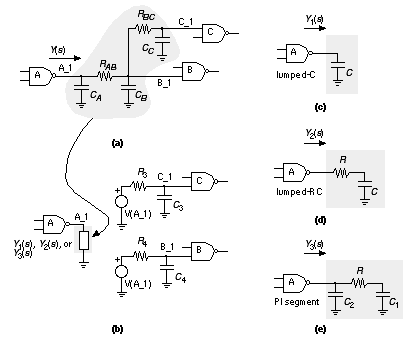 FIGURE 17.22  The regular and reduced standard parasitic format (SPF) models for interconnect. (a) An example of an interconnect network with fanout. The driving-point admittance of the interconnect network is Y ( s ). (b) The SPF model of the interconnect. (c) The lumped-capacitance interconnect model. (d) The lumped-RC interconnect model. (e) The PI segment interconnect model (notice the capacitor nearest the output node is labeled C 2 rather than C 1 ). The values of C , R , C 1 , and C 2 are calculated so that Y 1 ( s ), Y 2 ( s ), and Y 3 ( s ) are the first-, second-, and third-order Taylor-series approximations to Y ( s ). 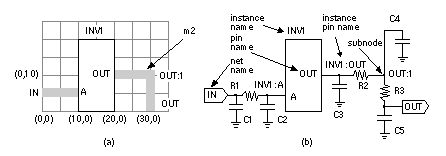 FIGURE 17.23  The detailed standard parasitic format (DSPF) for interconnect representation. (a) An example network with two m2 paths connected to a logic cell, INV1. The grid shows the coordinates. (b) The equivalent DSPF circuit corresponding to the DSPF file in the text.